Publicado en  el 10/08/2016 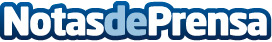 La exportación de uva murciana crece más de un 30% en 5 añosLas exportaciones de uva de la Región han experimentado un crecimiento del 31,76 por ciento en los últimos cinco años, pasando de un volumen de ventas de 151,19 millones de euros en 2011 a los 199,22 millones de euros del pasado año. Este volumen de ventas sitúa a Murcia como la principal provincia exportadora de toda EspañaDatos de contacto:Nota de prensa publicada en: https://www.notasdeprensa.es/la-exportacion-de-uva-murciana-crece-mas-de-un Categorias: Internacional Murcia Industria Alimentaria http://www.notasdeprensa.es